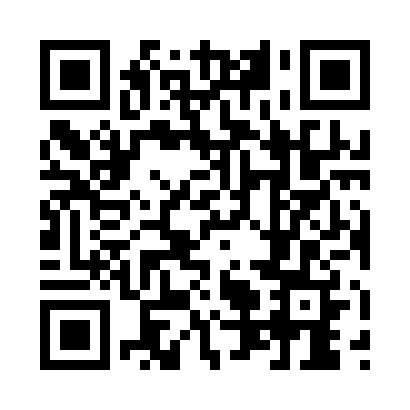 Prayer times for Banjul, GambiaWed 1 May 2024 - Fri 31 May 2024High Latitude Method: NonePrayer Calculation Method: Muslim World LeagueAsar Calculation Method: ShafiPrayer times provided by https://www.salahtimes.comDateDayFajrSunriseDhuhrAsrMaghribIsha1Wed5:306:451:034:137:228:322Thu5:306:441:034:147:228:323Fri5:296:441:034:147:228:334Sat5:296:441:034:157:238:335Sun5:286:431:034:157:238:336Mon5:286:431:034:167:238:347Tue5:276:421:034:177:238:348Wed5:276:421:034:177:248:359Thu5:266:421:034:187:248:3510Fri5:266:411:034:187:248:3511Sat5:256:411:034:197:248:3612Sun5:256:411:034:197:258:3613Mon5:256:411:034:207:258:3614Tue5:246:401:034:207:258:3715Wed5:246:401:034:217:258:3716Thu5:236:401:034:217:268:3817Fri5:236:401:034:227:268:3818Sat5:236:391:034:227:268:3819Sun5:226:391:034:227:268:3920Mon5:226:391:034:237:278:3921Tue5:226:391:034:237:278:4022Wed5:216:391:034:247:278:4023Thu5:216:391:034:247:288:4024Fri5:216:391:034:257:288:4125Sat5:216:381:034:257:288:4126Sun5:216:381:034:267:298:4227Mon5:206:381:044:267:298:4228Tue5:206:381:044:267:298:4329Wed5:206:381:044:277:298:4330Thu5:206:381:044:277:308:4331Fri5:206:381:044:287:308:44